Порівняльний аналіз 
за 2007 – 2013 н.р.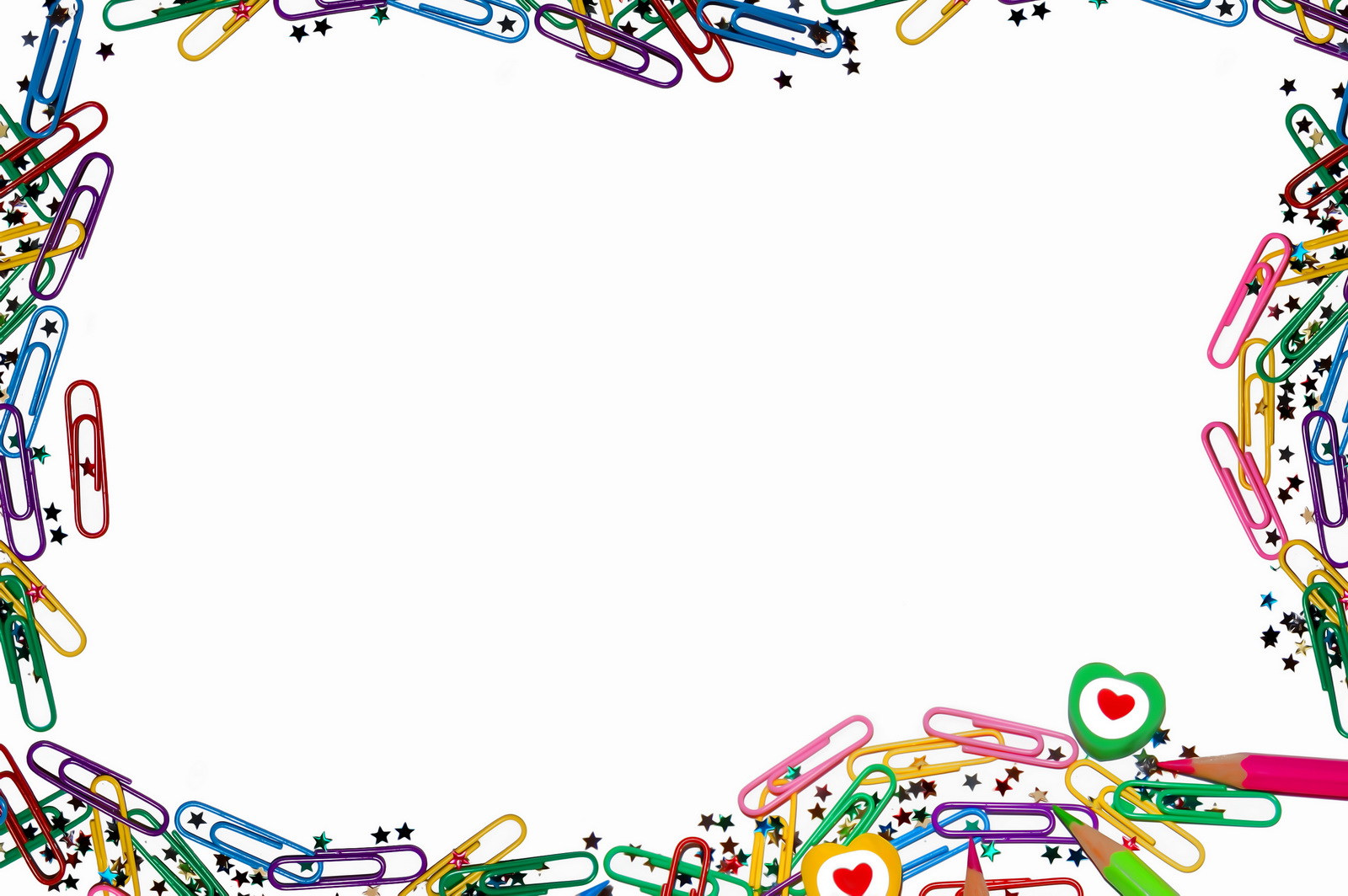 Навчальний рікК-тьучнівАтестованоАтестованоУспішністьУспішністьУспішністьУспішністьУспішністьУспішністьУспішністьУспішністьЯкістьзнаньЯкістьзнаньНавчальний рікК-тьучнівк-ть%ПочатковийрівеньПочатковийрівеньСереднійрівеньСереднійрівеньДостатнійрівеньДостатнійрівеньВисокийрівеньВисокийрівеньк-ть%Навчальний рікК-тьучнівк-ть%к-ть%к-ть%к-ть%к-ть%к-ть%2007-200861655910041725946167309217259472008-200960254398591022541188357113259482009-2010628557100551024444196356211207462010-201157651810044821341182358216264512011-2012579531923572164120038801428052Розбіжність-9-1+3=+18+3-2-2+16+12012-2013575511891842024021642751429156Розбіжність-3-1+4=+4